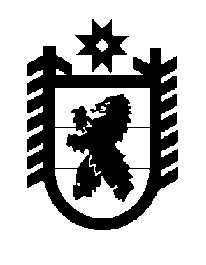 Российская Федерация Республика Карелия    ПРАВИТЕЛЬСТВО РЕСПУБЛИКИ КАРЕЛИЯПОСТАНОВЛЕНИЕот  13 ноября 2018 года № 417-Пг. Петрозаводск О внесении изменений в постановление Правительства 
Республики Карелия от 13 апреля 2018 года № 142-ППравительство Республики Карелия п о с т а н о в л я е т:Внести в таблицу пункта 1 государственного заказа Республики Карелия на мероприятия по профессиональному развитию государственных гражданских служащих Республики Карелия на 2018 год, утвержденного постановлением Правительства Республики Карелия от 13 апреля 2018 года № 142-П 
«Об утверждении  государственного заказа Республики Карелия на мероприятия по профессиональному развитию государственных гражданских служащих Республики Карелия на 2018 год» (Собрание законодательства Республики Карелия, 2018, № 4, ст. 768; Официальный интернет-портал правовой информации (www.pravo.gov.ru), 3 октября 2018 года, № 1000201810030010), следующие изменения:позицию «Государственный комитет Республики Карелия по обеспечению жизнедеятельности и безопасности населения» изложить в следующей редакции:позицию «Итого» изложить в следующей редакции:           Глава Республики Карелия 					                  А.О. Парфенчиков«Государственный комитет Республики Карелия по обеспечению жизнедеятельности и безопасности населения1101166,7066,7»;«Итого25402542093,302093,3».